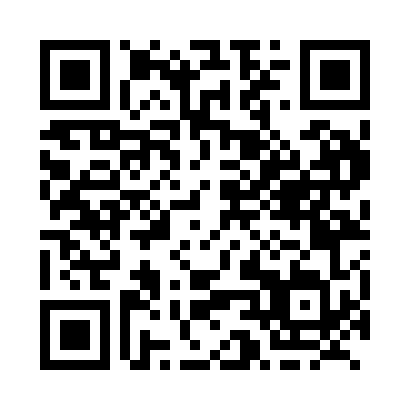 Prayer times for Bertrame, Quebec, CanadaMon 1 Jul 2024 - Wed 31 Jul 2024High Latitude Method: Angle Based RulePrayer Calculation Method: Islamic Society of North AmericaAsar Calculation Method: HanafiPrayer times provided by https://www.salahtimes.comDateDayFajrSunriseDhuhrAsrMaghribIsha1Mon3:095:121:046:298:5711:002Tue3:105:131:056:298:5610:593Wed3:115:131:056:298:5610:584Thu3:125:141:056:298:5610:575Fri3:135:151:056:298:5510:566Sat3:155:161:056:298:5510:567Sun3:165:161:066:298:5410:558Mon3:175:171:066:298:5410:539Tue3:195:181:066:288:5310:5210Wed3:205:191:066:288:5310:5111Thu3:215:201:066:288:5210:5012Fri3:235:211:066:288:5110:4913Sat3:255:211:066:278:5110:4714Sun3:265:221:066:278:5010:4615Mon3:285:231:076:268:4910:4416Tue3:295:241:076:268:4810:4317Wed3:315:251:076:268:4810:4118Thu3:335:261:076:258:4710:4019Fri3:355:271:076:258:4610:3820Sat3:365:281:076:248:4510:3721Sun3:385:301:076:248:4410:3522Mon3:405:311:076:238:4310:3323Tue3:425:321:076:228:4210:3124Wed3:435:331:076:228:4110:3025Thu3:455:341:076:218:3910:2826Fri3:475:351:076:208:3810:2627Sat3:495:361:076:208:3710:2428Sun3:515:371:076:198:3610:2229Mon3:535:391:076:188:3510:2030Tue3:545:401:076:188:3310:1831Wed3:565:411:076:178:3210:16